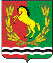 АДМИНИСТРАЦИЯМУНИЦИПАЛЬНОГО ОБРАЗОВАНИЯ МОЧЕГАЕВСКИЙ   СЕЛЬСОВЕТ АСЕКЕЕВСКОГО РАЙОНА ОРЕНБУРГСКОЙ ОБЛАСТИП О С Т А Н О В Л Е Н И Е07.03.2019                                      с. Мочегай                                            № 12-п     Об утверждении нормативных затрат на обеспечение функций администрации муниципального образования Мочегаевский сельсоветВ соответствии с частью 5 статьи 19  Федерального закона от 5 апреля 2013 года № 44-ФЗ «О контрактной системе в сфере закупок товаров, работ, услуг для обеспечения государственных и муниципальных нужд», постановлением администрации муниципального образования Мочегаевский сельсовет Асекеевского района Оренбургской области от 07.03. 2019 года №  09-п  «Об утверждении правил определения нормативных затрат на обеспечение функций администрации муниципального образования Мочегаевский сельсовет», руководствуясь статьей 27 Устава муниципального образования Мочегаевский сельсовет Асекеевского района Оренбургской области, постановляю:1.	Утвердить прилагаемые нормативные затраты на обеспечение функций администрации муниципального образования Мочегаевский  сельсовет согласно приложению.2.	Настоящее постановление вступает в силу после его подписания.3.	Настоящее постановление подлежит размещению на официальном сайте администрации муниципального образования Мочегаевский  сельсовет, а также в единой информационной системе в сфере закупок в информационно-телекоммуникационной сети «Интернет».Глава муниципального образования                           	               Ю.Е.ПереседовРазослано: прокурору района, специалисту сельсовета, вдело-2.Приложениек постановлению администрациимуниципального образованияМочегаевский сельсоветот 07.03.2019 г. № 12-пНормативные затраты на обеспечение функций администрации муниципального образования Мочегаевский  сельсоветI. Затраты на информационно-коммуникационные технологииЗатраты на услуги связи1. Затраты на абонентскую плату (№ *1)(предоставление услуги в течении 12 месяцев)*Здесь и далее по тексту указаны номера нормативных затрат в соответствии с Правилами расчета нормативных затрат на обеспечение функций администрации муниципального образования Мочегаевский  сельсовет Асекеевского района утвержденные постановление № 09-п от 07.03.2019 года. Закупки товаров, работ, услуг, не включенные в настоящее приложение, не планируются в 2019 году.2. Затраты на сеть «Интернет» и услуги интернет – провайдеров  (№ 5)                                (предоставление услуги в течении 12 месяцев)                                        Затраты на содержание имущества3. Затраты на техническое обслуживание и  регламентно -профилактический ремонт принтеров, многофункциональных устройств и копировальных аппаратов и иной оргтехники (№ 16)Затраты  на  приобретение прочих  работ и услуг, не относящихся к затратам на услуги связи, аренду и содержание имущества4. Затраты на оплату услуг по сопровождению программного обеспечения и приобретенных простых (неисключительных) лицензий на использование программного обеспечения (№ 17)(предоставление услуг в течении 12 месяцев)Затраты на приобретение основных средств5. Затраты на приобретение принтеров, многофункциональных устройств и копировальных аппаратов (оргтехники) (№25)Затраты на приобретение материальных запасов6.Затраты на  приобретение мониторов (№29)7. Затраты на приобретение системных блоков (№30)8. Затраты на приобретение носителей информации, в том числе магнитных и оптических носителей информации (№32)9. Затраты на приобретение  расходных материалов для принтеров, многофункциональных устройств и копировальных аппаратов (оргтехники) (№34)Затраты на коммунальные услуги10.Затраты на газоснабжение и иные виды топлива (№48)11. Затраты на электроснабжение  (№49)Затраты на содержание имущества, не отнесенные к затратам на содержание имущества в рамках затрат на информационно-коммуникационные технологии12.Затраты на оплату услуг по обслуживанию и уборке помещения (№62)13. Затраты на техническое обслуживание и регламентно-профилактический ремонт индивидуального теплового пункта,  в том числе на подготовку отопительной системы к зимнему периоду (№67)14. Затраты на техническое обслуживание и ремонт  транспортных средств (№ 69)15. Затраты на техническое обслуживание и регламентно-профилактический ремонт иного оборудования - дизельных генераторных установок, систем газового пожаротушения, систем кондиционирования и вентиляции, систем пожарной сигнализации, систем контроля и управления доступом, систем автоматического диспетчерского управления, систем видеонаблюдения (№71)                                    (предоставление услуг в течении 12 месяцев)Затраты на приобретение прочих работ и услуг, не относящихся к затратам на услуги связи, транспортные услуги, оплату расходов по договорам об оказании услуг, связанных с проездом и наймом жилого помещения в связи с командированием работников, заключенным со сторонними организациями, а так же к затратам на коммунальные услуги, аренду помещений и оборудования. Содержание имущества в рамках прочих затрат и затратам на приобретение прочих работ и услуг в рамках затрат на информационно-коммуникационные технологии16.Затраты на оплату типографических работ и услуг, включая приобретение периодических  печатных изданий (№80)17.Затраты на приобретение полисов обязательного страхования гражданской  ответственности владельцев транспортных средств (№ 88)Затраты на приобретение материальных запасов, не отнесенные к затратам на приобретение материальных запасов в рамках затрат на информационно-коммуникационные технологии18. Затраты на приобретение канцелярских принадлежностей (№96)19. Затраты на приобретение хозяйственных товаров (№ 97)20.Затраты на приобретение горюче-смазочных материалов (№ 98)21.  Затраты на приобретение запасных частей для транспортных средств (№ 99)По решению главы администрации муниципального образования Мочегаевский сельсовет  объем расходов, рассчитанный с применением нормативных затрат, может быть изменен в пределах утвержденных на эти цели лимитов бюджетных обязательств по соответствующему коду классификации расходов бюджетов.Норматив цены может быть изменен при изменении индекса потребительских цен.Срок полезного использования основных средств определяется в соответствии с общероссийским классификатором основных фондов (ОКОФ).ДолжностьКоличество абонентских номеров пользовательского оборудования, подключенного к сети местной телефонной связиЕжемесячная абонентская плата в расчете на 1 абонентский номер(не более, рублей)Затраты(рублей)Все сотрудники270016800Итого:16800Пропускная способность каналов передачи данных сети «Интернет»Количество каналов передачи данных сети «Интернет»Месячная цена аренды канала передачи данных сети «Интернет»(не более,  рублей)Затраты(рублей)5Мбит/с (FTTx)1150018000Итого:18000Модель принтера, многофункционального устройства копировального аппарата (оргтехники) Количество принтеров, многофункциональных устройств и копировальных аппаратов   (оргтехники)Цена технического обслуживания и регламентно профилактического ремонта принтеров, многофункциональных устройств и копировальных аппаратов(оргтехники) в год(не более, рублей)Затраты(рублей)Canon 150005000HP laser150005000Итого:10000Наименование баз данных(реестров информации)Количество услуг по сопровождению баз данных(реестров информации)Цена сопровождения баз данных (реестров информации) (не более,  рублей)Затраты(рублей)Услуги по обновлению СБИС+175007500Услуги по сопровождению сайта1100012000Сопровождение продукта АС «УРМ»1200024000Итого:43500ДолжностьКоличествоСрок полезного  использования летЦена за 1 единицу   (не более, рублей)Затраты(рублей)Глава сельсовета151000010000Младшая группа должностей151000010000Итого:20000ДолжностьКоличествоСрок полезного  использования летЦена за 1 единицу   (не более, рублей)Затраты(рублей)Глава сельсовета151000010000Младшая группа должностей151000010000Итого:20000ДолжностьКоличествоСрок полезного  использования летЦена за 1 единицу   (не более, рублей)Затраты(рублей)Глава сельсовета152500025000Младшая группа должностей152500025000Итого:50000НаименованиеКоличествоЦена за единицу (не более, рублей)Затраты (рублей)Внешний жесткий дискНе более 1 шт.30003000USB flash накопитель   емкостью не более 16ГбНе более 1 шт. на работника6001800Итого:4800Наименование расходного материалаФактическое количество принтеров, многофункциональных устройств и копировальных аппаратовНорматив потребления расходных материаловЦена расходного материала (не более, рублей)Затраты(рублей)Картридж  Canon1230006000Картридж hp laser1230006000Итого:12000НаименованиеПiэс  (не более в год)Тiэс (не более) рублейЗатраты руб.Газ природный336006.70225120Итого:225120НаименованиеПiэс  (не более в год)Тiэс (не более) рублейЗатраты (рублей)электроэнергия4300 7,030100Итого:30100НаименованиеКоличество месяцев использования услугиПлощадь помещенияЦена услуги (не более, рублей)Затраты (рублей)Дератизация помещения1214741.0017688Итого:17688НаименованиеФактическиезатратыЗатраты на планируемы год (не более, рублей)Осмотр технического состояния газового ввода, газопровода1450017000Проверка сигнализаторов загазованности57758000Итого:25000Марка автомобиляЗатраты на планируемый год       (не более, рублей)Легковой автомобиль ВАЗ 21107000Итого:7000Наименование баз данных(реестров информации)Количество услуг по сопровождению баз данных (реестров информации)Цена сопровождения баз данных (реестров информации) (не более, рублей)Затраты(рублей)Техническое обслуживание пожарной сигнализации1150015000Итого:15000НаименованиеФактические затратыЗатраты на планируемы год (не более, рублей)Подача объявлений в печатные издания50006000Периодические печатные издания43005500Итого:15500НаименованиеКоличество полисов в годЦена 1 полиса (не более, рублей)Затраты (рублей)Легковой автомобиль ВАЗ 2107145004500Итого:4500Предметы канцелярских принадлежностейЕд.изм.Количество предметов канцелярских принадлежностейЦена предмета канцелярских принадлежностей (не более,  рублей)Затраты(рублей)Бумага А4пач.302507500Бумага цветнаяшт.1300300Дыроколшт.1200200Календарь настольный перекиднойшт.2150300Калькуляторшт.110001000Карандаш чернографитовыйшт.33090Клей карандашшт.660360Клей ПВА(125гр)шт.450200Кнопкикор.450200Корректоршт.16060Ластикшт.22040Линейкашт.23060Маркеры разныешт.850400Нить прошивнаяшт.1250250Ножницышт.2100200Папка-делошт.50201000Папка-скоросшивательшт.40401600Ручка гелеваяшт.12525Ручка шариковаяшт.2030600Скобы для степлера№24/6шт.450200Скотч широкийшт.1100100Скрепки 25мм никелированныекор.23060Степлер на 30л.шт.1150150Тетрадь 12л.шт.1010100Точилка для карандашашт.15050Файл уп.2200400Итого:15445Наименование товараЕд.изм.Количество предметов хозтовараЦена за единицу предмета хозтовара (не более, рублей)Затраты (рублей)Моющее средство-гель с хлоринолом 500мл.шт.122002400Жидкое мыло 500мл.шт.2100200Тряпка для пола размер не менее 50*80см.шт.30501500Перчатки общехозяйственные резиновыепар50703500Стиральный порошок 450 гр.шт.101001000Тряпка для пыли микрофибра 30*30шт.4200800Мешок для мусора 30л. 30шт/уп.уп.480320Моющее средство для мытья стекол 500мл.шт.6100600Ведро оцинкованноешт.6150900Ведро пластмассовоешт.3150450Полотенцешт.2100200Салфетка для мытья оконшт.4150600Мешки для мусора 120л.10 шт/уп.уп.52001000Щетка шт.3200600Веникшт.3150450Швабрашт.3100300Лопата совковаяшт.3250750Лопата штыковаяшт.3250750Граблишт.3250750Краска эмаль 1л.бан.5150750Краска водоэмульсионная 3л.бан.2300600Колер для краскишт.550250Лампы энергосберегающиешт.202505000ИТОГО23670Марка автомобиляМарка бензина (ГСМ)Норма расхода летоНорма расхода зимаЦена за литр (не более руб.)СуммаРуб.Легковой автомобиль ВАЗ 2107АИ-928.910.24046600Легковой автомобиль ВАЗ 2107Тосол1001000Легковой автомобиль ВАЗ 2107Масло1501500Итого:49100Марка автомобиляФактические затратыЗатраты на планируемый год (не более, рублей)Легковой автомобиль ВАЗ 2107900011000Итого:11000